PATIOS DINÁMICOS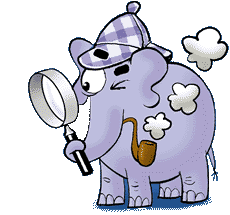 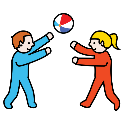 SECUENCIA DE JUEGO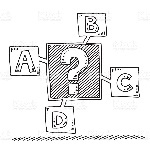 En un grupo de 12/15 chicos es el profesor quién lanza el balón hacia arribaUno de los chicos es el receptor del balón.Cuando se atrapa el balón, el receptor debe intentar golpear a un compañero y este pasa a ser quien deberá tira el balón.